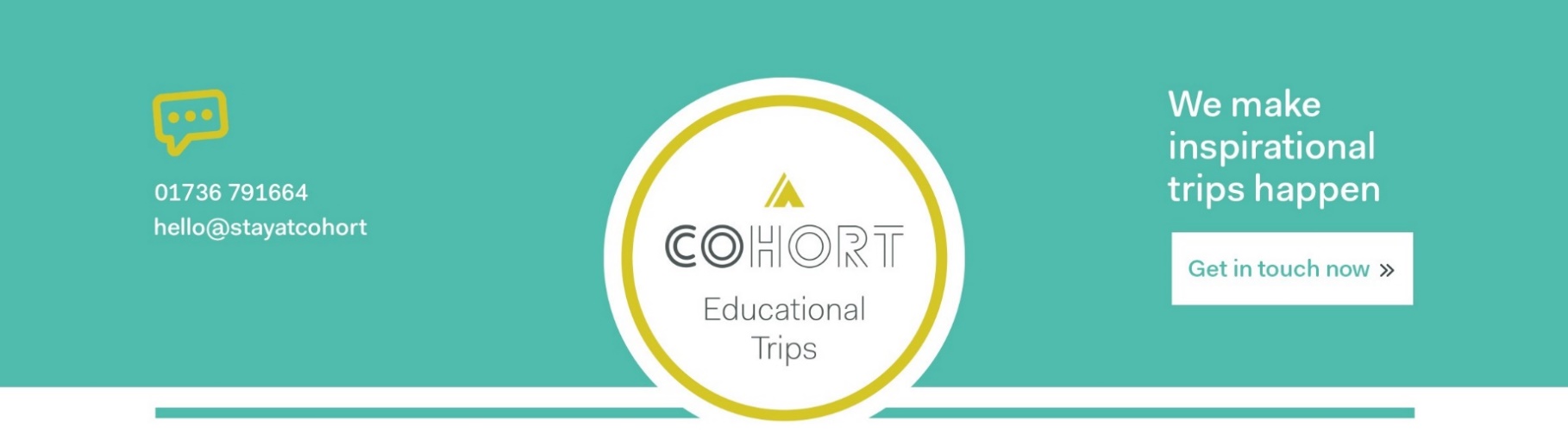 INSTRUCTIONS FOR FILLING OUT THIS FORMPlease read the instructions at the top of each form carefullyPlease ensure that you’ve filled in EVERY relevant cell Ensure that every column / day adds up to the correct number of people in the groupInclude ALL staff (and drivers if relevant) in the formReturn this form by the below deadline to hello@stayatcohort.co.ukNAME OF SCHOOL | DATES OF VISIT BREAKFASTBreakfasts are always vegetarian so please use the table below to tell us how many vegans, lactose intolerant and/or gluten free people in the group. If there are no dietary requirements please leave blankIf someone is both gluten free AND lactose intolerant put a ‘1’ in each relevant columnBREAKFAST SELECTION:Orange juice | Apple juice | Milk | Selection of cereal in individual variety packs | Selection of white / brown bread | Butter / Vegan spread | Jam | Marmalade* Please only choose ‘gluten free’ if there is a genuine intolerance / allergy. We will accommodate up to 3 gluten free breakfasts at no extra charge, any more than that will incur a surcharge.PACKED LUNCHESIndicate in each column what numbers you require, i.e. 5 vegetarian sandwiches, 9 meat sandwiches, etc. The sandwiches in the packed lunches will be a selection from the menus detailed belowPlease do not make alterations to sandwiches, i.e. ‘no butter’ / ‘no cucumber’, etc. as we cannot make changes to sandwiches on an individual basisOPTION: TO MAKE LIFE EASIER: Tell us how many veggie / vegan / lactose intolerant / GF people you have in your group and we will pick a selection of sandwiches to cover everyone. In the morning students can then choose what they would like that day from the selectionSandwich menu: Vegetarian: Cheese & Tomato, Cheese Salad, Cheese mix & Spring Onion | Vegan: Houmous & Red Onion, Vegan Sausage & Pickle | Meat: Ham Salad, Ham & Coleslaw, Roast Chicken Salad, Chicken, Lettuce & Mayo, Coronation Chicken & Lettuce | Egg: Egg & Cress Mayo, Egg & Tomato | Fish: Tuna Mayo, Tuna Mayo & Cucumber, Tuna Sweetcorn & MayoDietary information: (1) all sandwiches are made with dairy spread unless they are vegan, if you cannot eat dairy please order vegan sandwiches (2) while there are no nuts in the sandwiches they would have been prepared in an environment where nuts may have been present (3) sandwiches are not available as gluten freeGluten free menu: We are able to offer salad boxes as a GF option for up to 3 people at no extra charge * Please note that while we will always endeavour to meet your exact requirements there may be times when supplier produce is limited and an alternative sandwich will be provided. EVENING MEALSSee next page for detailed menuPlease select ONE main meal choice per day for the whole group and indicate in the columns how many meat / vegetarian / vegan options you needPlease select ONE dessert per day for the whole groupPlease input the time you would like the dinner served; the default time is 6pm if you do not fill it inMAIN MENU – Choose one option for the whole group per day: 					Option 1 Pizza | Option 2 Curry | Option 3 Chilli | Option 4 Mac n’ Cheese | Option 5 Casserole DESSERT MENU – Choose one option for the whole group per day: Option 1 Rocky road | Option 2 Marshmallow sq. | Option 3 Flapjack | Option 4 Chocolate & Sea Salt CrunchDIETARY REQUIREMENTS: Please use the below space to inform of us of any dietary requirements we should know about. Please note that ALL meals / desserts (without exception) are nut free: EVENING MEAL MENUAll main meals with the exception of Pizza and Mac ‘n’ Cheese will be free from the 14 main food allergens (see footer); any further dietary requirements must be identified and alternatives will be provided wherever possible.WITHOUT EXCEPTION, ALL MEALS AND DESSERTS ARE NUT FREEMains(choose one option per day)(v) vegetarian (vg) vegan (gf) gluten free (ff) free from the 14 main food allergens: celery, gluten, crustaceans, eggs, fish, lupin, milk, molluscs, mustard, nuts, peanuts, sesame seeds, soya, sulphur dioxide* We cannot cater for kosher/halal diets, please choose the veggie option for anyone in the group with these requirementsDesserts(choose one option per day)A substitute dessert will be supplied for people whose allergies or intolerances mean they can’t have the abovePlease note: Should information be missed out or unclear we will endeavour to discuss this with you prior to the deadline. If we cannot get clarification from you (or you cannot get clarification from the students) we will make a best-guess at what’s needed.Deadline to return completed formNumber of people in the group (including staff & drivers)Dietary requirementsNumber in groupVeganGluten Free*Lactose Intolerant Other (please give details)Our breakfast is nut free. We do however include Fruit ‘n’ Fibre and Crunchy Nut Cornflakes in the variety pack cereal selections (individually packaged). Please put a cross this box if you would prefer us to exclude these options for all students; otherwise leave blank.MENUChoose one option per person per dayChoose one option per person per dayChoose one option per person per dayChoose one option per person per daySandwiches*Day 1Day 2Day 3Day 4Day 4VegetarianEggVeganMeatFishGluten Free Salad Boxes*These are only available to people who are genuinely gluten free; we will accommodate up to 3 people at no extra cost, after which there is a £2/person chargeCheeseCheeseCheeseCheeseCheeseGluten Free Salad Boxes*These are only available to people who are genuinely gluten free; we will accommodate up to 3 people at no extra cost, after which there is a £2/person chargeChickenChickenChickenChickenChickenGluten Free Salad Boxes*These are only available to people who are genuinely gluten free; we will accommodate up to 3 people at no extra cost, after which there is a £2/person chargeHamHamHamHamHamGluten Free Salad Boxes*These are only available to people who are genuinely gluten free; we will accommodate up to 3 people at no extra cost, after which there is a £2/person chargeTunaTunaTunaTunaTunaTotal number of packed lunchesIt is our recommendation that you do not ask students what main meal they would likeTrip leaders please make a choice from the menu and merely ascertain from studentswhether they would like the meat or vegan/veggie optionDATEPER DAY: Choose ONE main option for the whole group and ONE dessert for the whole groupPER DAY: Choose ONE main option for the whole group and ONE dessert for the whole groupPER DAY: Choose ONE main option for the whole group and ONE dessert for the whole groupPER DAY: Choose ONE main option for the whole group and ONE dessert for the whole groupPER DAY: Choose ONE main option for the whole group and ONE dessert for the whole groupPER DAY: Choose ONE main option for the whole group and ONE dessert for the whole groupMAINVeganVeggieMeatDESSERTTIMEOPTIONMEAT*VEGGIE/VEGAN9” Pizza (v) (vg) (gf) (ff) Served as individual pizzas in boxesPepperoniMargaritaCurry with Rice(v) (vg) (gf) (ff)Mild Chicken CurryMild Vegetable CurryChilli with Baked Potato(v) (vg) (gf) (ff)Beef ChilliVegetable ChilliMac ‘n Cheese (v) No meat version but we can provide an alternative of gf pasta with a tomato sauce for any dairy / gluten free peopleMac ‘n’ Cheese with broccoli and sweetcornCasserole with Baked Potato (v) (vg) (gf) (ff)Pork & Vegetable CasseroleVegetable CasseroleOPTIONNOTES1. Rocky Road (v)Where marshmallows are used they are always vegetarian2. Sticky Marshmallow Squares (v)Where marshmallows are used they are always vegetarian3. Flapjack (v)Where marshmallows are used they are always vegetarian4. Chocolate & Sea Salt Crunch (v)Where marshmallows are used they are always vegetarian